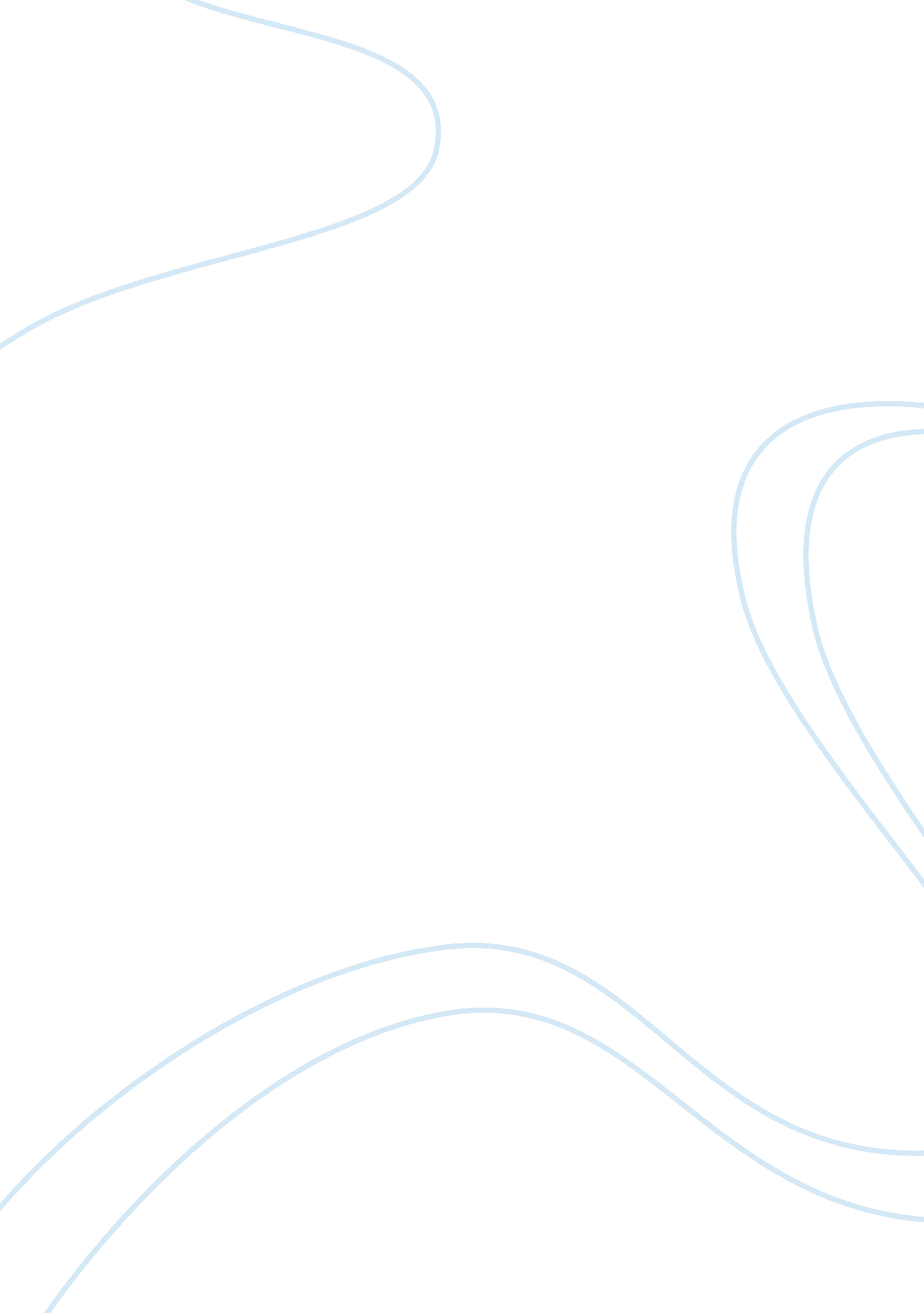 Education in master in public administrationEducation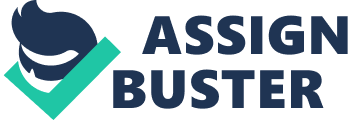 My current engagement in public service made me interested to pursue a post graduate degree in Master of Public Administration with Emphasis in Disaster Preparedness and Executive Fire Leadership. I believe that a post graduate degree in Public Administration would better enable me to respond to the administrative and leadership demand in the areas of leadership, human capital development, policy, and governance within a public sector environment. 
I took my undergraduate degree in Human Resource Management and Computer Information Systems From University of Southern California.  While my undergraduate course had been indispensable in carrying out the duties of my current job, I still felt the need to explore more on the studies of public administration to expand my knowledge and skills in public service which explains why I would like to pursue a post graduate degree in Public Administration with the Emphasis in Disaster Preparedness and Executive Fire Leadership as my first choice of academic program and Emphasis in Government and Policy as my secondary program of interest.  Both programs in Master in Public Administration deal with the advance levels of policy formulation, leadership and administrative preparedness in a public service context which explains why it interests me to explore through a formal study. 
I prefer to pursue post graduate academic training in Master in Public Administration with an Emphasis in Disaster Preparedness and Executive Fire Leadership University in Troy State University not only because of its excellent program and esteemed academic reputation, but also because of its holistic development program and the special emphasis it put on diversity. As a potential student in Master in Public Administration, I believe that I will tremendously benefit with this unique mix of academic training as well as having cultural and professional exposure because it will complement my academic education with cultural education. I believe that exposure to different nationality and profession is equally important especially in government because we are dealing with all kinds of people with different cultural background. 
I have a high regard of the academic standard of a post graduate study at Troy State University but I believe that my undergraduate study at University of Southern California had prepared me to undertake such academic rigor to be able to one of its exemplary students. I am a quick study albeit I also suffer the weakness of procrastination which is commonly shared by many students. But I managed this weakness back in college by a scheduling a study regularly so that I will not cram during an exam or submission of a report. 
On a professional level, I believe that an education in Master in Public Administration will undoubtedly improve my professional capability and enhance my chance for professional advancement and success within the public sector environment. 
The program that I intend to take at Troy State University directly relates to my job in the government. Having a formal training in the post graduate degree of Public Administration, 